             VILLAGE OF LA FARGE                              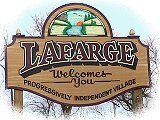               Fax: (608) 625-2800                 P.O. Box 37    105 W. Main St.              e-mail: vlglaf@mwt.net                                           La Farge, Wisconsin 54639            www.lafarge-wisconsin.com                                                              (608) 625-4422  ORDINANCE COMPLAINT FORMWe appreciate your concerns about the conditions of our village.  Please provide the following information and an investigation will be conducted to determine if there are any ordinance violations.*All fields are mandatory for complaint to be accepted.Address of violation: _____________________________      Date of issue prompting complaint: ___________________Description of complaint:______________________________________________________________________________________________________________________________________________________________________________________________________________________________________________________________________________________________________________________________________________________________________________________________________________________________________________________________________________________________________________________________________________________________________________________________________________________________________________________________________________________________________________Complainant InformationThe Village of La Farge asks for complainant information for several reasons:1.  We know the complaint is from a La Farge resident or property owner;2.  We can realistically track the number of complaints and prioritize them based on the issue at hand;3.  We can ensure the legitimacy of complaints; and 4.  We can reduce the number of “vindictive” complaints and concentrate on improving the Village.  I have completed this form to the best of my knowledge.This form MUST be completed in full in order to be processed.  Incomplete complaints will not be investigated.  Please know that the village receives many complaints and your complaint will be investigated based on the order in which it was received.  Please return the completed form to the Village Clerk at 105 West Main Street, La Farge, WI 54639.Your Name:                                                                                                              Phone:Street address:                                                                                                           City:        Signature of complainant X_________________________________________ (REQUIRED)